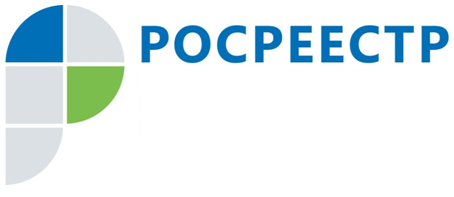 Заседание Общественного совета при Управлении Росреестра состоялось в конце марта29 марта 2018 года состоялось заседание Общественного совета при Управлении Росреестра по Иркутской области. В мероприятии приняли участие представители филиала «Федеральной кадастровой палаты» по Иркутской области, Общественной палаты Иркутской области, регионального отделения общероссийской общественной организации малого и среднего предпринимательства «Опора России», регионального отделения общероссийской общественной организации «Деловая Россия», Нотариальной палаты Иркутской области, Иркутского института (филиала) ВГУЮ (РПА Минюста России), саморегулируемой организации «Кадастровые инженеры регионов», Байкальского банка Сбербанка России.Заседание открыл руководитель Управления Росреестра по Иркутской области Виктор Жердев. Он отметил, что прошло обновление состава Общественного совета, а также напомнил участникам заседания о роли коллегиального органа в деятельности Управления и выразил готовность к плодотворному сотрудничеству.  В начале заседания был решен ряд организационных вопросов. В частности, избран председатель Общественного совета. Им стал исполнительный директор Иркутского регионального отделения «Деловой России» Максим Булдаков.В продолжение мероприятия начальник отдела регистрации публичных образований и крупных правообладателей Управления Росреестра по Иркутской области Кристина Подскребкина рассказала о том, как в Управлении реализуется регистрация прав на объекты недвижимого имущества по экстерриториальному принципу. Кристина Андреевна напомнила, что в начале 2017 года ведомство начало регистрировать права на объекты недвижимости безотносительно их места нахождения.- До 2017 года жителям Иркутской области, желающим оформить в собственность квартиру, дом или участок земли в Москве, Санкт-Петербурге, Новосибирске и т.д., приходилось ездить в тот населенный пункт, где расположен объект недвижимости, и подавать пакет документов непосредственно там. Это было сопряжено с немалыми временными и денежными затратами. После вступления в силу федерального закона №218-ФЗ «О государственной регистрации недвижимости» Росреестр внедрил экстерриториальный принцип при регистрации прав. Теперь жителям Иркутской области не нужно ездить в другие регионы для оформления своих прав на недвижимость, поскольку документы на эту процедуру Управление принимает безотносительно месторасположения объекта, - пояснила Кристина Подскребкина.На сегодняшний день заявления на государственную регистрацию прав по экстерриториальному принципу в регионе принимает несколько офисов филиала «Федеральной кадастровой палаты» по Иркутской области: в Иркутске (ул. Чехова, д. 22), Ангарске (103-й квартал, д. 1), Нижнеудинске (ул. Островского, д. 1), Слюдянке (ул. Ржанова, д. 4), Шелехове (3-й квартал, д. 18). Всего за 2017 год ведомством принято 1848 таких пакетов документов. Кроме того, жители других регионах подали 1567 заявлений на регистрацию прав объектов недвижимости, расположенных в Иркутской области. Как отметила Кристина Подскребкина, реализация экстерриториального принципа при регистрации прав на недвижимое имущество многократно повысила доступность данной услуги Росреестра для жителей Иркутской области.Участники встречи также обсудили возможность получения услуг ведомства в электронном виде. В Иркутской области востребованность электронной регистрации прав на недвижимость растет. В 2017 году в электронном виде Управлением принято более 11,8 тыс. заявлений.   В конце заседания представители Управления Росреестра по Иркутской области и филиала «Федеральной кадастровой палаты» по Иркутской области подвели итоги работы по взаимодействию Управления и филиала со средствами массовой информации за 2017 год. Ирина Кондратьеваспециалист-эксперт отдела организации, мониторинга и контроля деятельностиУправления Росреестра по Иркутской области 